Bellbrook Music Boosters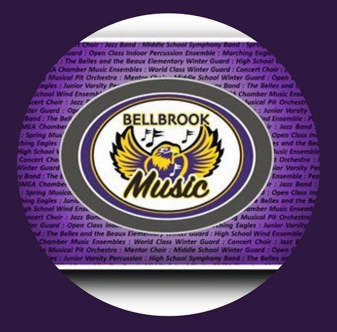 13Sept20216:00 pmBHS CafeteriaExecutive Board Meeting MinutesCall to Order: 6:00 pmRoll Call: Melanie Glover, Heather Newell, Kevin Hobbs, Larissa Scott, Phoebe Dickman, Andy Soloman, Rod Silva, Rachele Alban, Jon Selvaraj, Karen Beildelchies, Vice Principal Todd WhalenAbsent: Danielle Woeste, Jen Volmer, Rod Silva, Barb SilerSpecial Guest: Student Teacher Daniel Waugh, Kristin SelverajWelcome: Approval of the Executive Meeting Minutes, 02Aug2021:Phoebe Dickman, 1st motion, Karen Beidelschies, 2nd, All ApprovedOld Business: Lego Raffle FundraiserThe fundraiser was a great success, with $1,000 earned for the Bellbrook Music Boosters.Future raffles are planned for: The Bellbrook Invitational, Christmastime, and Springtime. Tag Day #1Director Andy Soloman reported that the first Tag Day of 2021 earned the Bellbrook Music Program over $6,800, $600 of which was in coins. Mr. Soloman offered a huge thank you to all of the parents who volunteered to be drivers for the event. BJ’s Brewhouse Dine OutSeveral Trustees reported issues with the Dine Out we held this past month:You weren’t able to input our Fundraising Code when placing an online order. Also, the amount of money that we earned does not compute to 20% of sales based on what earnings should have been from just orders placed by the Executive Board.We will not be partnering with this restaurant again in the future. New BusinessTreasurer’s Report-Appendix ABoard of Trustees’ Report Fundraising Trustee Rod Silva is absent tonight. However, he informed Trustee Chair Larissa Scott that he is still working on obtaining sponsors for the Bellbrook Invitational. He asks for anyone to contact him if they might have additional leads for sponsors. Officer’s ReportPresident Melanie Glover has nothing to report at this time.Director’s ReportPrimary report held for the General Membership Meeting.Director Andy Soloman reports that no additional bands have registered for the Bellbrook Invitational with its’ clinic format. Northmont’s Director has confirmed that his band will be in attendance. We are awaiting confirmation from Vandalia Butler’s Director.Administrator’s ReportVice Principal Todd Whalen has nothing to report at this time. Spring Flower Sale-Appendix BKaren Beildelchies will be the chair of the 2022 Bellbrook Music Boosters Spring Flower Sale. She has already met with the Chair of the 2021 sale, Heather Newell, and has received all of the pertinent information that she will need. A representative from Foertmeyer & Sons Greenhouse gave a presentation about their fundraising program to the Executive Board. Karen reviewed pros and cons of partnering with Foertmeyer & Sons, per Appendix B.The Executive Board will discuss at a later date and make a decision regarding which Greenhouse we will be partnering with for 2022.Meal planning for BOA Dayton & BOA ObetzBecky Hobbs has agreed to Chair the Food Committee for both BOA Regional events. She will be using the Bird Feeder due to all of its’ amenities. There is an issue with only having one van available to haul both the trailer and the Bird Feeder to Welcome Stadium for the BOA Dayton Regional Competition. The van will plan to take one vehicle, and then make another trip for the second vehicle.  Director Andy Soloman will purchase an additional parking pass, so we will have the appropriate number of passes for all of Bellbrook’s vehicles. Tag Day #2The second Tag Day will be on 29Sept2021 from 5:30-8:30 pm, with pizza provided afterwards. We will once again be asking for parent drivers to make sure that our second day is as successful as the first. Adjourn 7:15 pmKaren Beidelschies, 1st motion, Phoebe Dickman, 2ndAPPENDIX ATreasurer Report13Sept2021Page 1/6BalancesChecking 	$30,539.26Savings	 	$64,520.78Booster Funds Overview:Fiscal YTD Revenue:		$      2,599.58Fiscal YTD Expenses:		        9,207.96Fiscal YTD Surplus/(Deficit): 	$    (6,608.38)Monies Received from Donations/FundraisersTreasurer Activities/Notes/To-Do’sReimbursement for 2020-2021 Winter Guard expenses (Sheldon)Document Future Needs (Uniforms, Replacement of worn-out assets)Draft of Treasurer’s PlaybookGraphs: see belowAPPENDIX ATreasurer Report13Sept2021Page 2/6APPENDIX ATreasurer Report13Sept2021Page 3/6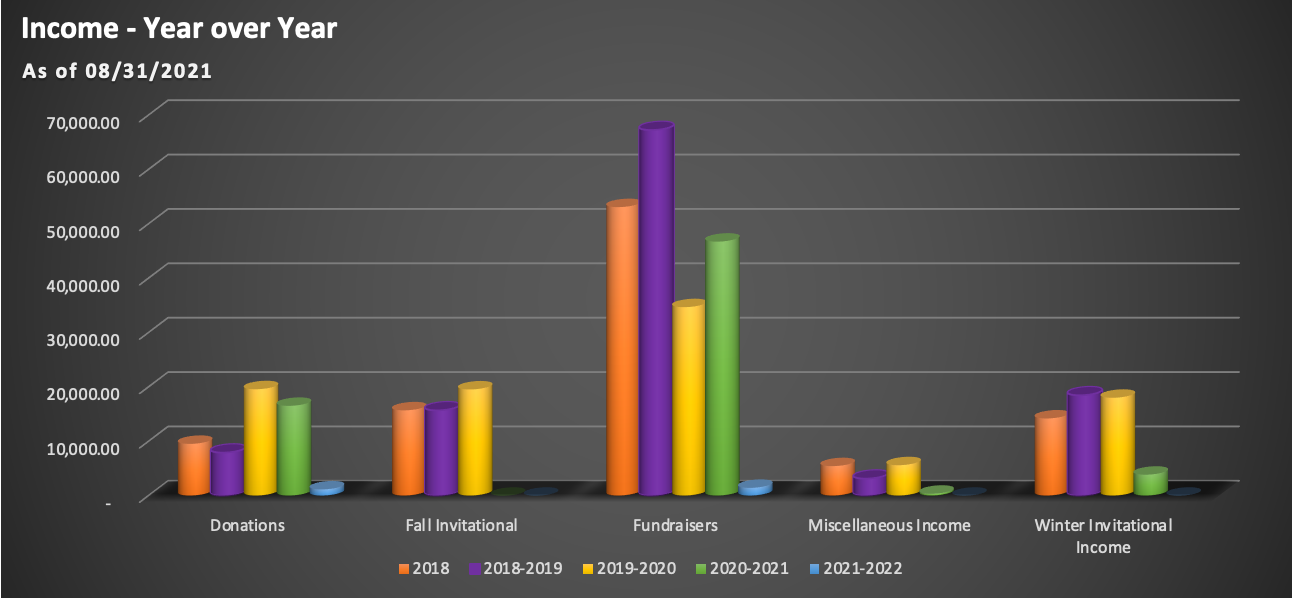 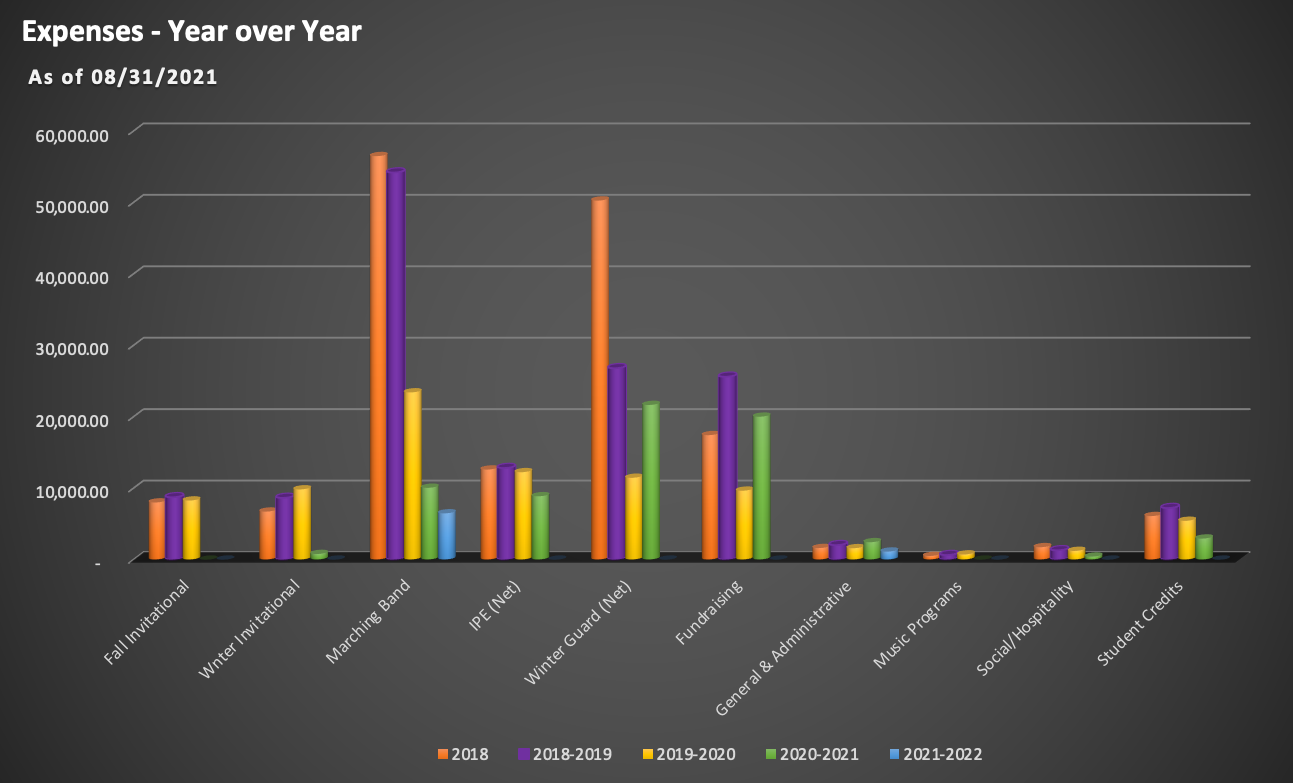 APPENDIX ATreasurer Report13Sept2021Page 4/6APPENDIX ATreasurer Report13Sept2021Page 5/6APPENDIX ATreasurer Report13Sept2021Page 6/6APPENDIX BFoertmeyer & Sons Greenhouse Spring Flower Sale PresentationSpring Flower Sale 2021 – Foertmeyer & Sons as potential vendorCompany Background:  Foertmeyer & Sons has been in business for 30 years and has a service footprint in all OH, Northern KY and southern MI.  Bellbrook Choir has used for Mumkins sale. They solely provide products for fundraisers.  How they grow plants – Do not use pesticides.  Grow at a cooler temperature (~50 degrees) which produces a hardier plant.For every plant, there is a ‘tip video’ available on their website.  This will help users know what plants will work well for them and how to care for the plant.  Youtube.com/fortmeyerplanttipsThe catalog for spring contains approximately 35 items.  Sales director assisting us – Drew Kesig#SourceAmount1Panda Express - Dine-In$          247.902Amazon Smile197.193Lego Raffle1,000.004Kroger Rewards554.495Boeing100.006Schott’s Plumbing – Sponsorship500.00ProsConsBusiness solely supports fundraisers, so they are focused on the end user experience.Website (fundraiseIt.com) available to support ordersEvery student will be provided by Foertmeyer & Sons a ‘student store’ website.  We will provide a roster for them.  Website will support payments, so we would only collect for check/cash paymentsFundraiser administrator has a real time view to see sales performance by student or overall.  ‘Pull sheets’ can be printed from the software to know what sales each student had.  This will assist on pick up / delivery day.Foertmeyer & Sons will deliver and sort the items on delivery day.  Additionally, they will help setup the parking lot to facilitate a drive thru pick experience.Incentives are offered for the kids to sell For every 5 items the kids sell they earn an entry into a raffle.  Some prizes are Air pods, PS5, OculusThere is a $0.10 per unit rebate that can be used by the school to facilitate sales competitions.  Brass vs percussion competitions, etc.  No gift card options are available because there are no retail locations.The spring 2020 flower sale sold 110 $25 gift cardsLess profit per item.  Average per product profit with Foertmeyer & Sons is $5.  The spring 2020 flower sale had $8.50 profit per item with gift cards included or $9.03 without gift cards. If fewer than 700 units are sold, there is a $200 delivery chargeThe spring 2020 flower sale sold 729 plant units and 839 units with gift cards.~40 units would need to be sold to obtain $200 profit (approximate break even point)